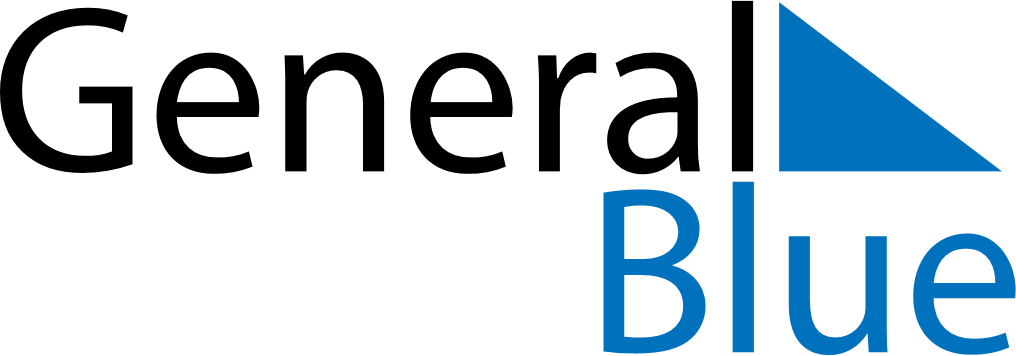 July 2024July 2024July 2024July 2024July 2024July 2024Ranua, Lapland, FinlandRanua, Lapland, FinlandRanua, Lapland, FinlandRanua, Lapland, FinlandRanua, Lapland, FinlandRanua, Lapland, FinlandSunday Monday Tuesday Wednesday Thursday Friday Saturday 1 2 3 4 5 6 Sunrise: 1:46 AM Sunset: 12:49 AM Daylight: 23 hours and 3 minutes. Sunrise: 1:51 AM Sunset: 12:43 AM Daylight: 22 hours and 52 minutes. Sunrise: 1:57 AM Sunset: 12:38 AM Daylight: 22 hours and 41 minutes. Sunrise: 2:02 AM Sunset: 12:34 AM Daylight: 22 hours and 31 minutes. Sunrise: 2:07 AM Sunset: 12:29 AM Daylight: 22 hours and 21 minutes. Sunrise: 2:12 AM Sunset: 12:24 AM Daylight: 22 hours and 12 minutes. 7 8 9 10 11 12 13 Sunrise: 2:17 AM Sunset: 12:20 AM Daylight: 22 hours and 3 minutes. Sunrise: 2:21 AM Sunset: 12:16 AM Daylight: 21 hours and 54 minutes. Sunrise: 2:26 AM Sunset: 12:11 AM Daylight: 21 hours and 45 minutes. Sunrise: 2:31 AM Sunset: 12:07 AM Daylight: 21 hours and 36 minutes. Sunrise: 2:35 AM Sunset: 12:03 AM Daylight: 21 hours and 27 minutes. Sunrise: 2:40 AM Sunset: 11:59 PM Daylight: 21 hours and 19 minutes. Sunrise: 2:44 AM Sunset: 11:54 PM Daylight: 21 hours and 10 minutes. 14 15 16 17 18 19 20 Sunrise: 2:48 AM Sunset: 11:50 PM Daylight: 21 hours and 2 minutes. Sunrise: 2:53 AM Sunset: 11:46 PM Daylight: 20 hours and 53 minutes. Sunrise: 2:57 AM Sunset: 11:42 PM Daylight: 20 hours and 45 minutes. Sunrise: 3:01 AM Sunset: 11:38 PM Daylight: 20 hours and 36 minutes. Sunrise: 3:05 AM Sunset: 11:34 PM Daylight: 20 hours and 28 minutes. Sunrise: 3:09 AM Sunset: 11:30 PM Daylight: 20 hours and 20 minutes. Sunrise: 3:14 AM Sunset: 11:26 PM Daylight: 20 hours and 12 minutes. 21 22 23 24 25 26 27 Sunrise: 3:18 AM Sunset: 11:22 PM Daylight: 20 hours and 4 minutes. Sunrise: 3:22 AM Sunset: 11:18 PM Daylight: 19 hours and 56 minutes. Sunrise: 3:26 AM Sunset: 11:14 PM Daylight: 19 hours and 48 minutes. Sunrise: 3:30 AM Sunset: 11:10 PM Daylight: 19 hours and 40 minutes. Sunrise: 3:34 AM Sunset: 11:06 PM Daylight: 19 hours and 32 minutes. Sunrise: 3:38 AM Sunset: 11:02 PM Daylight: 19 hours and 24 minutes. Sunrise: 3:42 AM Sunset: 10:58 PM Daylight: 19 hours and 16 minutes. 28 29 30 31 Sunrise: 3:46 AM Sunset: 10:54 PM Daylight: 19 hours and 8 minutes. Sunrise: 3:50 AM Sunset: 10:50 PM Daylight: 19 hours and 0 minutes. Sunrise: 3:54 AM Sunset: 10:46 PM Daylight: 18 hours and 52 minutes. Sunrise: 3:57 AM Sunset: 10:42 PM Daylight: 18 hours and 44 minutes. 